ב"ה                                	תאריך: ז' טבת ה'תשפ"אשעה: רביעית, 11:30-12:15כיתה: ז'היחידה הנלמדת: במדבר פרק ז'נושא השיעור: פרשת הנשיאיםמטרות קוגנטיביות: (תוכן ומיומנות)התלמידה תחלק את הפרק לאירועים שקרו בחנוכת המשכן, התלמידה תעמוד על המאפיין היחודי של הפרק שהוא הפרק הארוך ביותר בתורה, התלמידה תזהה את הדפוס המנחה של פסוקי הפתיחה לפרק: מילים דו-משמעיות.2. 	התלמידה תבחין באיזה זמן מתרחשים האירועים בפרק, בעזרת ציר זמן ממוקד.3. 	התלמידה תכיר את מתנות הנשיאים, ותבין את אופן החלוקה למשפחות הלווים - לפי כובד המשא.4. 	התלמידה תבין את הסיבה לכך כיוון שלבני מררי ניתנו יותר עגלות ובהמות, כיוון שהמשא שלהם היה כבד יותר.5. 	התלמידה תבין את הסיבה לכך שלבני קהת לא ניתנו בהמות ועגלות – כי משאם הוא כלי המשכן המתבצע בכתף.6. 	התלמידה תזהה את הקורבנות של הנשיאים השונים, תאתר את פרטי המידע הקשורים לכך בפסוקים, ותמיין אותם בטבלה לפי קריטריונים.7. 	התלמידה תעבוד בשיתוף פעולה עם חברות הקבוצה, בעת החלוקה לחדרים. זו לא מטרה.זו פעילות/ שק"ד8. 	התלמידה תשווה בין כלל קורבנות הנשיאים ותסיק שהתורה חוזרת על אותם הנתונים שוב ושוב במשך 12 פעמים, לא לחינם.מטרות אפקטיביות:  (חינוכי ערכי)1. התלמידה תפנים את המסר שכל אחד שונה ומיוחד וראוי להתייחסות בפני עצמו. לכל אחד מאתנו יש תכונות שמיוחדות רק לו ושליחות שנועדה במיוחד עבורו.מושגים:1.      מילה דו משמעית – מילה שיש לה שתי משמעויות - זה לא מושג. יותר מילה קשהמושגים: חנוכת המזבח- הקרבנות שהקריבו הנשיאים מיום הקמת המשכן- א' ניסן עד יב' ניסןשבעת ימי המילואים- הימים בין כ"ג אדר- סיום בניית המשכן לר"ח ניסן- חנוכת המשכן שבהם פרקו והרכיבו את המשכן, והכהנים התחילו את עבודתם בו (תבדקי שההגדרות נכונות , ותדייקי אותם)רעיונות:1. שונות וייחודיות, לכל אחת יש תכונות המיוחדות לה ושליחות ייחודית עבורה.2. אין בתורה מילה מיותרת, כל מה שכתוב יש לו משמעות ומסר עבורינו.מהלך השיעור:●   פעילות מזניקה-  שאלה מעוררת:הפעילויות הן חוויתיות אך לא מובילות ברצף/ תהליך מתפתח לתובנה. חשוב שיהיה רצף שמוביל ומתפתח ונותן תמונה שלימה של הנושא של הפרק - חנוכת המשכן.הצעה למשל: לפתוח בשאלה: מה הקשר בין חנוכה לפרק שלנו? (לתת לבנות לרפרף בפרק)שאלות מנחות: מה הנושא של כל הפרק? (חנוכת המשכן)מה היו האירועים שנעשו בחנוכת המשכן?לתת מטלה לחלק את הפרק לנושאים- להציג את הנושאים מתוך השקופית  במצגת של חלוקה לנושאים, והבנות ישלימו את חטיבות הפ"ס (כדאי שזה יהיה גם בדף העבודה) (דיוק הנושא הראשון הוא מתנות הנשיאים ולא סתם פתיח…)לסכם:  חנוכה= חנוכה וגם קריאת התורה בימי החנוכה היא של קרבנות הנשיאים. מתי היו כל האירועים? להציג את ציר הזמן. להעצים את ההתרגשות והיחודיות של המעמד של ר"ח ניסן- חנוכת המשכן...ההבחנה בין שבעת ימי המילואים לחנוכת המשכן.היגד מקשר: בואו ונלמד לעומק מה עשו ביום המיוחד הזה ר"ח ניסן יום חנוכת המשכן?הועלתה הצעה לחייב את כל התלמידות בביה"ס להגיע ללימודים עם תסרוקת אחידה – לאסוף את כל השיער לצמה. מה דעתכן?הבנות בוודאי יתנגדו להצעה, לכל אחת יש טעם אישי משלה וייחודיות מהסביבה. האירוע גם לא ממש מתאים למסר..●       משפט מקשר: תזכרו את הנקודה הזו, בהמשך השיעור נראה איך זה קשור לפרק שלנו, ואיזה מסר מיוחד אנחנו יכולות ללמוד ממנו לחיים שלנו.●       פעילות פתיחה לחלק הראשון של השיעור – חידה:מה הקשר בין כל המילים המופיעות בשקופית? כולן מילים דו-משמעיות●       משפט מקשר: בפסוקי הפתיחה לפרק שלנו, נראה איך המוטיב של מילים דו-משמעיות חוזר על עצמו. נאתר את המילים האלו, ונלמד מהן המשמעויות השונות שלהן.●       מפגש עם הכתוב: מיומנויות של עיון בפ"ס, איתור פרטים.בפ"ס א-ג מציין הכתוב מתי זה היה? מי עשה? מה עשה? להשלים את התשובות ל3 השאלות בלשון הכתוב: מתי? ביום כלותמי? ראשי המטותמה? עגלות צבלמה הדגשתי את 3 המילים האלה? לעמוד על דו המשמעות...התלמידות יעיינו במקרא בפסוקים א'-ג' ויאתרו 3 מילים דו-משמעיות.התלמידות ילמדו מהן משמעויות המילים על-פי רש"י."כלות" (פס' א'): המשמעות הפשוטה – לגמור, משמעות נוספת – כמו כלה."הַמַּטֹּת" (פס' ב'): משמעות 1: שבטים, המשמעות הנוספת: מקלות."צב" (פס' ג'): המשמעות המוכרת לנו-שאינה מתאימה לפסוק-בעל חיים, המשמעות הנוספת והנכונה – עגלה מכוסה.פסוקים ו'-י':שאלה מנחה לפסוקים ו'-י': לפי מה חילק משה רבינו את העגלות והבקר למשפחות הלווים?נעיין ברש"י ונלמד את הסיבות שהנחו את משה רבינו בחלוקה. חשוב למלא טבלה של:  משפחות הלוי כמה עגלות קיבל? כמה בקר? מה היה התפקיד שלו? התלמידות יבינו את הסיבה לכך כיוון שלבני מררי ניתנו יותר עגלות ובהמות, כיוון שהמשא שלהם היה כבד יותר.התלמידות יבינו את הסיבה לכך שלבני קהת לא ניתנו בהמות ועגלות – כי משאם הוא כלי המשכן המתבצע בכתף.התלמידות יאתרו במקרא מילה נוספת דו-משמעית, המופיעה בפס' י'."ויקריבו" (פס' י'): המילה מופיעה פעמיים בפסוק, פעם 1 –מלשון להקריב קרבן, ובפעם השנייה מלשון להתקרב, אל המזבח.פסוקים י"ב-פ"ג:חלוקה לחדרים, עבודה בקבוצות.כל קבוצה תקבל 2 שבטים וטבלה.התלמידות יאתרו את פרטי קרבנות הנשיאים של השבטים שלהן, לפי הקריטריונים המצוינים בטבלה.נחזור למליאה, ונערוך יחד השוואה בין הנתונים שהתקבלו. נגלה שכל פרטי הקרבנות זהים לחלוטין.תתעורר השאלה: מדוע התורה חוזרת שוב ושוב על כל פרטי הקרבנות במפורט בכל שנים עשר הנשיאים?להדגיש שזה הפרק הארוך ביותר בתורה בגלל החזרתיות הזו שלכאורה נראית מיותרת, לחדד את העקרון שאין שום מילה מיותרת בתורה. להעצים את השאלה: למה התורה חוזרת??●       פעילות חוויתית לסגירה - רלוונטיות לחיי היום יום:הרבי מלמד אותנו שהתורה חוזרת על קורבנות הנשיאים במשך שנים-עשר פעמים, כדי להראות לנו כמה כל שבט משמעותי וייחודי, בעל תכונות מיוחדות משלו, וראוי להתייחסות בפני עצמו.נלמד גם אנחנו שלכל אחת תכונות מיוחדות משלה ושליחות ייחודית עבורה. (כדאי להוסיף מקור לשכתוב הרעיון של הרבי בשקופית) פעילות חוויתית, אך כדאי להוסיף שאלה יישומית יותר לבדיקת ההבנה והפנמה של המסר. כמו: האם יש בנות שיש להן כשרון בנגינה? אם אני אבקש מכל אחת מכן לשיר את הניגון קול דודי האם זה ישמע ממש זהה? המסקנה גם כשיש לנו כשרון דומה ואנחנו עושים מעשה זהה, יש ביטוי ליחודיות שלנו.. כל אחת תכתוב את שמה ותכונה/כישרון המאפיינת אותה וייחודית עבורה, כל אחת יכולה לקשט את המשבצת כרצונה, לכתוב בצבע מסוים וכדו'.. כך נדגיש את הייחודיות של כל בת, ואת החיבור לשליחות האישית שלה.מראה לוח (ניתן לצרף גם צילומי מסך של שקופיות במצגת)לדוגמא: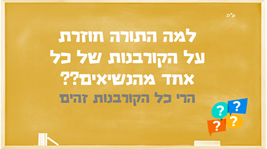 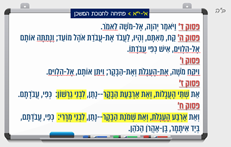 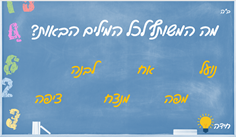 אמצעי העזרציר זמן: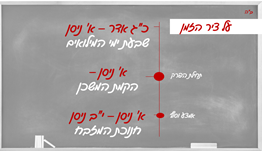 טבלה מסכמת: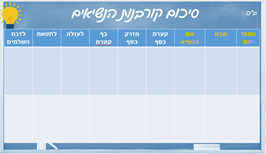 בביליוגרפיה לקוטי שיחות חלק כג, עמוד 53.התובנה (ערך מרכזי)  המרכזית מהשיעור:כל אחת היא שונה ומיוחדת.לכל אחת יש חשיבות בפני עצמה, תכונות המיוחדות לה ושליחות ייחודית משלה. על כל אחת להיות מי שהיא צריכה להיות – ולא ישאלו אותה בבוא היום "למה לא היית פלונית אחרת?.."חלק א': פתיחה  - שלב המודעותמשך הזמן: 7 דק'חלק ב':  גוף השיעור- שלב הכתוב30 דק'משפחת הלוימספר העגלותמספר הבקרתפקידחלק ג': סיום ומשוב  שלב המשמעות10 דק'